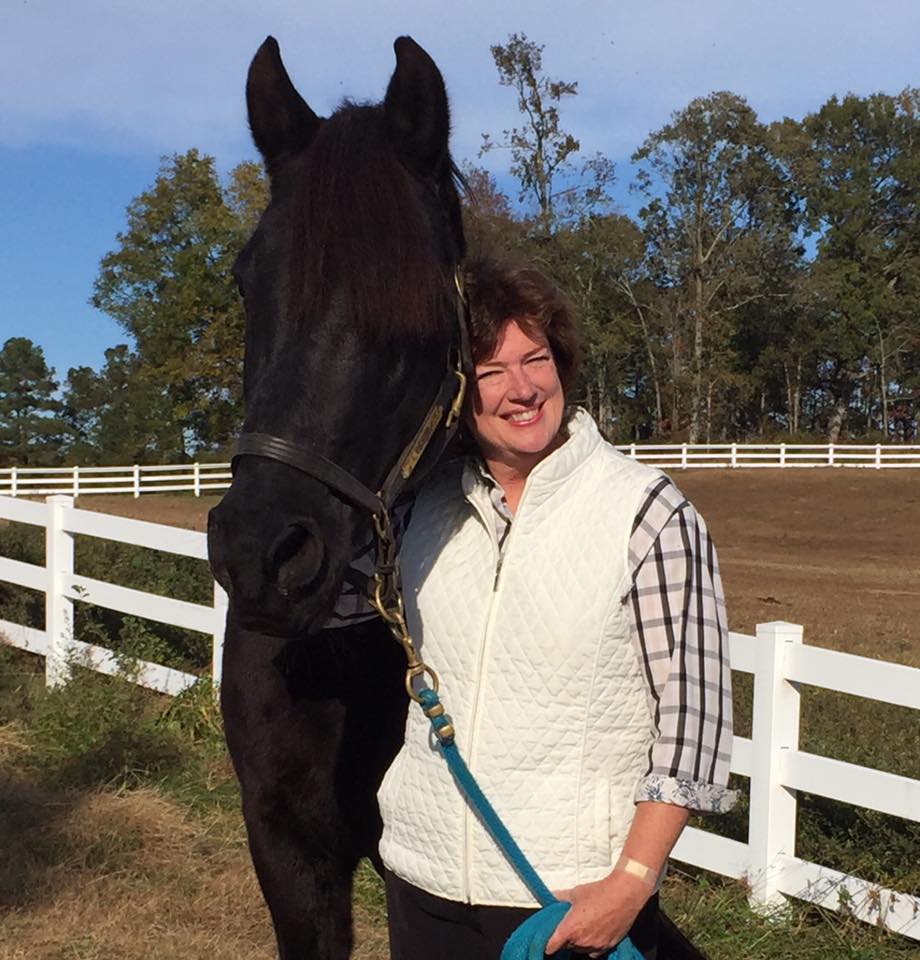 HORSE OF THE MONTH: Secret’s Red Eagle “Secret’BREED: Tennessee Walking HorseAGE: April 15, 2001DAM: Where Eagles DareSIRE: Our Favorite SecretI, Secret, am proud to accept the JRF Equestrian horse of the month award. I was born in Michigan on a beautiful spring morning.  The vet thought that I was an adorable little bay just like my mom.  But I showed my true colors and developed into a handsome 16.3 hands, black gentle giant.  I do nod a tribute to my mom in the summer and fade to a sort of bay color.  I’ve had four owners and I must admit that this last one is pretty good so far.  I’ve trained her to bring peppermints, carrots and apples to me on a regular basis.  If she spoils me enough then I will give her a pretty good trail ride.  My owner tells me she lost her fist TWH, Smokey, way too young.  She searched for a new horse and with help from some super smart TWH Trainers, she found me!  I am happiest when on the trails but I will do a little arena work when pushed.  Thank you again for this prestigious award!  I won’t let you down (or fall off). 